Утверждено Заседанием комиссии Свердловской райадминистрации Распоряжение №34 от 04.03.2019г.Списокпопечительского совета СОШ №32 Свердловского района г.Бишкек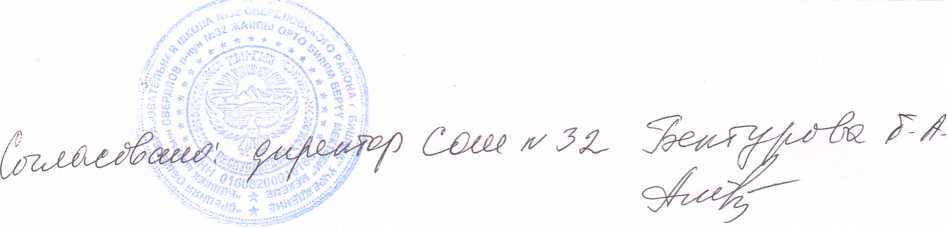 Приложение №1Проект «Вовлечение сообществ для улучшения школ в Кыргызской Республике», финансируемого Всемирным банком и Фондом социального развития Японии (JSDF) и осуществляемого Фондом Ага Хана в Кыргызстане.	ПРОТОКОЛвстречи Попечительского совета и Администрации школы о внесение "Плана совместныхдействий" в план развития школыДата и время проведения: 15.01.2020 Место проведения: Актовый зал СОШ 32 Приняло участие на встрече всего 8 человек.Из них муж 1, женщин 7.Присутствовали: Члены попечительского совета:Ражапова А.Г. - предсетадель ПСОмурбаева Р.К. - член ПСУсарова У.Н. - член ПСДжумашев Б.Ш. - член ПСНурузова А.Г. - член ПСБектурова Г.А. - директор СОШ 32Шабданбекова А.Т. - зам.дир. по УВРСамиева Н.Х. - зам.дир. по ВР	'Повестка дня:О рассмотрении вопроса о внесение "Плана совместных действий" в план развития школы. Поступили следующие предложения и рекомендации:Председатель Попечительского Совета Ражапова А.Г. и директор школы Бектурова Г.А. в вкратце рассказали о ситуации в школе и о проекте «Вовлечение сообществ для улучшения школ в Кыргызской Республике" инновационный подход по расширению участия граждан, прозрачности и подотчетности в целях улучшения школьных услуг, финансируемого Всемирным банком и Фондом социального развития Японии (JSDF) и осуществляемого Фондом Ага Хана в Кыргызстане.На основе этого проекта внедрить в деятельность школы "План совместных действий". Заслушав и обсудив вопросы повестки дня участники встречиРЕШИЛИ:Поддержать инициативу попечительского совета школы и предлагаемые проектом «Вовлечение сообществ для улучшения школ в Кыргызской Республике" инновационный подход по расширению участия граждан, прозрачности и подотчетности в целях улучшения школьных услуг.Внедрить в деятельность школы "План совместных действий" и "Социальный контракт".Директору школы оказать содействие вышеуказанной инициативной группе в проведении оценки деятельности группы.Контроль по исполнению данного решения возложить на Председателя попечительского совета и Директора школы.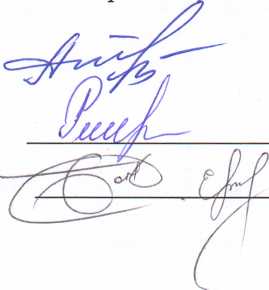 Председатель собрания:Председатель попечительского совета: Ражапова А.Г.Секретарь собрания:№Ф.И.О.Место работыКонт.телефонАдрес1ОмурбаеваРахатКенешбековнаРодитель,УчительСОШ№32777642498г.Бишкек, ж/м Ак-Босого, ул.Чуй 17/452Ражапова Айнура Г азбековнаЧастная школа706220837г.Бишкек ул.Бельская 19а3Нурузова Асель Г апаровнаРодитель. Учитель СОШ №32706180580г.Бишкек,ул. Андижанская654Усарова Урниса НасрединовнаМед. сестра ЦСМ №14706424494г.Бишкек, ул.Нурекская 495Омурканова Чынара АсанакуновнаШвейный цех709560276Г.Бишкек, ж/м Ак-Босого, ул.Чуй 15/276Ажыбекова Назира Орозобековнач/п554451401Аламед.р-н, с.Маевка, 12га 66/2